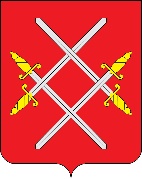 АДМИНИСТРАЦИЯ РУЗСКОГО ГОРОДСКОГО ОКРУГАМОСКОВСКОЙ ОБЛАСТИПОСТАНОВЛЕНИЕот __________________________ №_______О внесении изменений в Прейскурант цен на платные услуги, оказываемые муниципальными автономными образовательными организациями Рузского муниципального района» утвержденный постановлением Администрации Рузского муниципального района 10.09.2014 № 2282 «Об утверждении «Прейскуранта цен на платные услуги, оказываемые муниципальными автономными образовательными организациями Рузского муниципального района»(в редакции от 31.03.2015 № 569)В целях упорядочения процесса предоставления платных услуг и иной приносящей доход деятельности в муниципальных автономных образовательных учреждениях Рузского муниципального района, в соответствии с Федеральным законом «Об образовании в Российской Федерации», Федеральным законом «Об автономных учреждениях», Постановлением Правительства Российской Федерации от 15.08.2013 N 706 «Об утверждении Правил оказания платных образовательных услуг», Постановления Администрации Рузского муниципального района Московской области от 03.03.2011 N 1174 «Об утверждении Порядка определения платы за выполнение работ, оказание услуг, относящихся к основным видам деятельности бюджетных учреждений Рузского муниципального района и осуществляемых ими на платной основе», руководствуясь Уставом Рузского городского округа, постановляет:	1. Дополнить Прейскурант цен на платные услуги, оказываемые муниципальными автономными образовательными организациями Рузского муниципального района» утвержденный постановлением Администрации Рузского муниципального района 10.09.2014 № 2282 «Об утверждении прейскуранта цен на платные услуги, оказываемые муниципальными автономными образовательными организациями Рузского муниципального района»(в редакции от 31.03.2015 №569) (далее – Прейскурант) абзацем следующего содержания:2. Опубликовать настоящее постановление в газете «Красное знамя» и разместить на официальном сайте Рузского городского округа Московской области в сети «Интернет».3. Контроль за исполнением настоящего постановления возложить на заместителя Главы Администрации Рузского городского округа Московской области Волкову Е.С.Глава городского округа			                                  Н.Н.Пархоменко№ п/п Наименование услугиСтоимость за единицу услугиМуниципальное автономное общеобразовательное учреждение кадетская школа интернат «Первый Рузский кадетский корпус имения Героя Советского Союза Л.М. Доватора»Муниципальное автономное общеобразовательное учреждение кадетская школа интернат «Первый Рузский кадетский корпус имения Героя Советского Союза Л.М. Доватора»Муниципальное автономное общеобразовательное учреждение кадетская школа интернат «Первый Рузский кадетский корпус имения Героя Советского Союза Л.М. Доватора»Муниципальное автономное общеобразовательное учреждение кадетская школа интернат «Первый Рузский кадетский корпус имения Героя Советского Союза Л.М. Доватора»1Фланкировка2500 руб./ 8 занятий2Историко-бытовой танец (девушки до 18 лет)2500 руб./ 8 занятий3Управление беспилотными летательными аппаратами1250 руб./ 4 занятия4Школа программирования1250 руб./ 4 занятия5Стрельба из пневматического оружия (не обучающиеся кадетского корпуса в возрасте до 18 лет)2500 руб./ 8 занятий